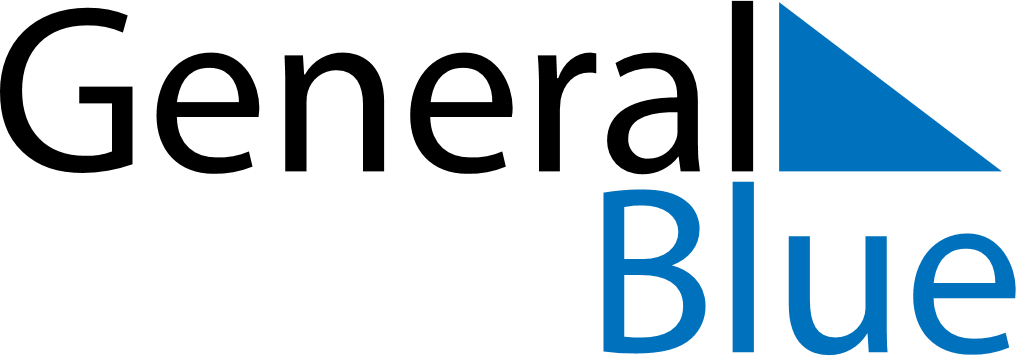 September 2027September 2027September 2027September 2027SpainSpainSpainMondayTuesdayWednesdayThursdayFridaySaturdaySaturdaySunday1234456789101111121314151617181819202122232425252627282930